Od:	xxxOdesláno:	čtvrtek 22. prosince 2022 9:41Komu:	xxxKopie:	xxxPředmět:	FW: Objednávka č. 3610004215Přílohy:	3610004214_objednávka_signed.pdf; 3610004215_objednávka_signed.pdfDůležitost:	VysokáDobrý den,V příloze Vám zasílám námi potvrzené, podepsané objednávky. DěkujiS pozdravem a přáním hezkého dnexxxS&T CZ s. r. o.V Parku 2316/12 148 00 Praha 4Xxxxxxwww.sntcz.cz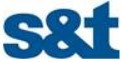 From: xxxSent: Wednesday, December 21, 2022 1:23 PM To: xxxCc: xxxSubject: Objednávka č. 3610004215 Dobrý den,přílohou Vám zasíláme výše uvedenou objednávku.Vzhledem k povinnosti uveřejňovat veškeré smlouvy v hodnotě nad 50 tis. Kč bez DPH v Registru smluv vyplývající ze zákona č. 340/2015 Sb., Vás žádámeo potvrzení objednávky, a to nejlépe zasláním skenu objednávky podepsané za Vaši stranu osobou k tomu oprávněnou tak, aby bylo prokazatelnéuzavření smluvního vztahu. Uveřejnění v souladu se zákonem zajistí objednatel - Národní agentura pro komunikační a informační technologie, s.p.S pozdravem a přáním příjemného dnexxx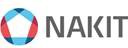 Národní agentura pro komunikační a informační technologie, s. p.Kodaňská 1441/46, 101 00 Praha 10 – Vršovice, Česká republikawww.nakit.cz